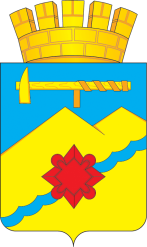 АДМИНИСТРАЦИЯ МУНИЦИПАЛЬНОГО ОБРАЗОВАНИЯГОРОД МЕДНОГОРСК ОРЕНБУРГСКОЙ ОБЛАСТИПОСТАНОВЛЕНИЕ__________________________________________________________________О создании административной комиссиина территории муниципального образования город МедногорскВ соответствии с Законом Оренбургской области от 16.03.2009 № 2818/606-IV-ОЗ «О наделении органов местного самоуправления городских округов и муниципальных районов Оренбургской области отдельными государственными полномочиями Оренбургской области по созданию административных комиссий», Законом Оренбургской области от 06.09.2004 № 1453/231-III-ОЗ «Об административных комиссиях в Оренбургской области», статьями 11, 45, 50 Устава муниципального образования город Медногорск Оренбургской области в целях профилактики административных правонарушений, привлечения к административной ответственности, предусмотренной законами Российской Федерации и Оренбургской области:1. Создать административную комиссию на территории муниципального образования город Медногорск в составе согласно приложению.2. Отменить:- постановление администрации города Медногорска от 15.06.2017 №1135-па «О создании административной комиссии на территории муниципального образования город Медногорск»;- постановление администрации города Медногорска от 22.12.2017 № 2337-па «О внесении изменения в постановление администрации города от 15.06.2017  № 1135-па «О создании административной комиссии на территории муниципального образования город Медногорск»;- постановление администрации города Медногорска от 30.03.2018 № 538-па «О внесении изменения в постановление администрации города от 15.06.2017  № 1135-па «О создании административной комиссии на территории муниципального образования город Медногорск»;- постановление администрации города Медногорска от 12.09.2018 № 1721-па «О внесении изменения в постановление администрации города от 15.06.2017  № 1135-па «О создании административной комиссии на территории муниципального образования город Медногорск»;- постановление администрации города Медногорска от 31.10.2018 № 1566-па «О внесении изменения в постановление администрации города от 15.06.2017  № 1135-па «О создании административной комиссии на территории муниципального образования город Медногорск»;- постановление администрации города Медногорска от 18.01.2019 № 24-па «О внесении изменения в постановление администрации города от 15.06.2017  № 1135-па «О создании административной комиссии на территории муниципального образования город Медногорск»;- постановление администрации города Медногорска от 13.05.2019 № 459-па «О внесении изменения в постановление администрации города от 15.06.2017  № 1135-па «О создании административной комиссии на территории муниципального образования город Медногорск»;- постановление администрации города Медногорска от 05.11.2019 № 1234-па «О внесении изменения в постановление администрации города от 15.06.2017  № 1135-па «О создании административной комиссии на территории муниципального образования город Медногорск»;- постановление администрации города Медногорска от 22.01.2020 № 49-па «О внесении изменения в постановление администрации города от 15.06.2017  № 1135-па «О создании административной комиссии на территории муниципального образования город Медногорск»;- постановление администрации города Медногорска от 04.06.2020 № 953-па «О внесении изменения в постановление администрации города от 15.06.2017  № 1135-па «О создании административной комиссии на территории муниципального образования город Медногорск»;- постановление администрации города Медногорска от 25.08.2020 № 1406-па «О внесении изменения в постановление администрации города от 15.06.2017  № 1135-па «О создании административной комиссии на территории муниципального образования город Медногорск»;- постановление администрации города Медногорска от 27.01.2021 № 54-па «О внесении изменения в постановление администрации города от 15.06.2017  № 1135-па «О создании административной комиссии на территории муниципального образования город Медногорск»;- постановление администрации города Медногорска от 14.04.2021 № 392-па «О внесении изменения в постановление администрации города от 15.06.2017  № 1135-па «О создании административной комиссии на территории муниципального образования город Медногорск».3. Контроль за исполнением данного постановления возложить на заместителя главы муниципального образования - руководителя аппарата администрации города Сердюка И.М. 4. Постановление вступает в силу со дня его подписания и подлежит опубликованию в газете «Медногорский рабочий». Глава города                                                                  А.В. Нижегородов Кому разослано: прокурору города Медногорска, юридическому отделу администрации города, членам комиссии: Сердюку И.М., Кравец А.А., Корсетскому С.А., Орлову А.А., Феофилову Н.С., Демичеву К.А., Шуляк И.Л., Туйгуновой М.З., Жудылиной Л.С., Крипаковой Е.А., Кошеву Е.Г., Приказчиковой А.А., Мансуровой Ю.А., Невенчанному С.П.Приложение №1к постановлениюадминистрации городаот 15.06.2021 № 696-паСоставадминистративной комиссии на территории муниципального образования город Медногорск15.06.2021                             № 696-па Сердюк ИгорьМихайлович- председатель комиссии - заместитель главы муниципального образования - руководитель аппарата администрации городаКравец АнастасияАнатольевна - заместитель председателя комиссии - юрисконсульт ГБУЗ «Городская больница г. Медногорска» (по согласованию)Корсетский СергейАнатольевич- ответственный секретарь комиссии - главный специалист юридического отдела администрации городаЧлены комиссии:Демичев Константин Анатольевич- юрисконсульт МУП «Коммунальный специализированный комбинат г. Медногорска» (по согласованию)Жудылина ЛидияСергеевна- пенсионер (по согласованию)Полушатова КсенияМихайловна- эколог градостроительства МКУ «Управление по градостроительству, капитальным ремонтам и ЖКХ» (по согласованию)Крипакова  Елена Анатольевна- заведующая хозяйством МАУ «Дом культуры Металлург» (по согласованию)Туйгунова МаринаЗагитовна- вахтер МБУ  «Культурно-досуговая система города Медногорска» (ДК «Юбилейный») (по согласованию)Мансурова Юлия Анатольевна- главный специалист отдела по экономике, торговли и развитию предпринимательства  администрации города МедногорскаНевенчанный Сергей Петрович- администратор кладбища МУП «Коммунальный специализированный комбинат г. Медногорска» (по согласованию)Орлов АлексейГеннадьевич- юрисконсульт МКУ «Управление по градостроительству, капитальным ремонтам и ЖКХ» (по согласованию)Приказчикова Анастасия Алексеевна- главный специалист - юрисконсульт Комитета по управлению имуществом города Медногорска (по согласованию)Шуляк Ирина Леонидовна- заведующая библиотекой-филиалом №4 МБУК ЦБС г.Медногорска (по согласованию)Феофилов Никита Сергеевич- специалист военно-учетного стола администрации г.Медногорска